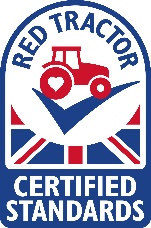 Plant Protection Products Application RecordCrop or area treatedDate AppliedStart TimeFinish TimeOperatorReason for TreatmentProduct(s) appliedOther informationDose Rate (Litres or kg per hectare)Water Volume (litre/ha)Total area treatedTotal of product usedWeather e.g. wind speed / direction